§4603.  Commission -- Article IIIEach state joining herein shall appoint 3 representatives to a commission constituted and designated as the Atlantic States Marine Fisheries Commission, as authorized by Title 5, section 12004‑K, subsection 6. One shall be the executive officer of the administrative agency of the state charged with the conservation of the fisheries resources to which this compact pertains or, if there be more than one officer or agency, the official of that state named by the governor thereof. The 2nd shall be a member of the legislature of the state designated by the commission or committee on interstate cooperation of that state, or if there be none, or if the commission on interstate cooperation cannot constitutionally designate the member, that legislator shall be designated by the governor thereof; provided, if it is constitutionally impossible to appoint a legislator as a commissioner from that state, the 2nd member shall be appointed by the governor of that state in that governor's discretion. The 3rd shall be a citizen who shall have a knowledge of and interest in the marine fisheries problem to be appointed by the governor. This commission shall be a body corporate with the powers and duties set forth herein.  [PL 1989, c. 503, Pt. B, §57 (AMD).]SECTION HISTORYPL 1983, c. 812, §79 (AMD). PL 1989, c. 503, §B57 (AMD). The State of Maine claims a copyright in its codified statutes. If you intend to republish this material, we require that you include the following disclaimer in your publication:All copyrights and other rights to statutory text are reserved by the State of Maine. The text included in this publication reflects changes made through the First Regular and First Special Session of the 131st Maine Legislature and is current through November 1, 2023
                    . The text is subject to change without notice. It is a version that has not been officially certified by the Secretary of State. Refer to the Maine Revised Statutes Annotated and supplements for certified text.
                The Office of the Revisor of Statutes also requests that you send us one copy of any statutory publication you may produce. Our goal is not to restrict publishing activity, but to keep track of who is publishing what, to identify any needless duplication and to preserve the State's copyright rights.PLEASE NOTE: The Revisor's Office cannot perform research for or provide legal advice or interpretation of Maine law to the public. If you need legal assistance, please contact a qualified attorney.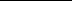 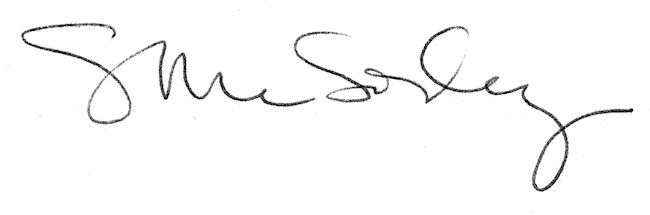 